Arbeidsplan for 9DUke 18 og 19Ordenselever 18: Eline & Eirin19: Helena & Mary EstherInformasjon: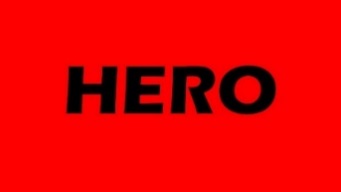 Uke 19: Mandag og tirsdag: på skolen. HUSK KOSTYME!Onsdag: oppmøte Sandnes kulturhus kl.08:25.Torsdag: oppmøte Sandnes kulturhus kl.12:00.Forestillinger: kl.17:00 og kl.19:00.Kjære foresatte, slekt og venner: velkommen!NB! Etter siste forestilling 11.mai – elevene får gå kl.20:45 (ca. 30min etter forestilling).Husk å finne jobb til arbeidsuken! Siste frist for innlevering av svarslipp er fredag 5 mai.Til de som har valgfaget, Produksjon av varer og Tjenester, sjekk ut oppgaven på itslearning. Begynner presentasjoner i uke 20.UKEMANDAGTIRSDAGONSDAGTORSDAGFREDAGDenne uka:181.mai FRI Fagdag i engelsk (fra 2. time) Datarom 3.  Husk Perspective Magazine.RettsakFRIST: arbeidsuke svarslipp Mat og helse planlegger kokkekamp, møt på mh-kjøkken19Musikkprosjekt - skolenMusikkprosjekt - skolenMusikkprosjekt – kulturhusetOppmøte kl.08:25Musikkprosjekt – kulturhusetOppmøte kl.12:00Forestillinger kl.17:00 og kl.19:00FRIHUSK KOSTYMESPIS GODTDRIKK MYE VANNSOV GODT20Kokkekamp 9B, etter lunsj10.trinn matteeksamen, alternativ skole (ut av huset) 17.mai FRI Kokkekamp 9A før lunsjKokkekamp 9C etter lunsj Kokkekamp 9E før lunsj Kokkekamp 9F etter lunsj Kokkekamp i mat og helse 21Kokkekamp 9D før lunsj Kokkekamp 9G etter lunsj 10.trinn norskeksamen, alternativ skole (ut av huset) Kristi HimmelfartsdagFRI FRIMin egen huskeliste:IKKE BLI SYK HURRA FOR 17. MAI! 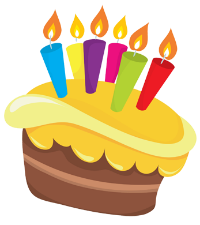 FagLæringsmålBegreperLekseoppgaverNorskMatematikkKunne beregne antall mulige utfall.
Kunne tyde og lage enkle Venn-diagramUtfallsrom
Uniform vs ikke uniformAvhengig vs UavhengigVenn-diagramFra s 157 i Oppgavebok: 5.42, 5.46, 5.47, 5.49, 5.50, 5.50, 5.52, 5.53, 5.54, 5.55, 5.56, 5.57. 
NB! Oppgavene er korte!Geeks: 5.78, 5.79, 5.82Engelsk- Kunne lese og forstå hovedinnhold og detaljer i ulike tekster- Kunne velge passende lesestrategier for å få med seg innholdet		- kunne produsere engelsk kortsvar- og langsvarsoppgave Forbered deg til fagdag/heldag i uke 18 med å lese alle tekstene i Perspective Magazine. Ta med heftet på fagdagen. Alle hjelpemidler utenom Internett og kommunikasjonsmidler er tillatt. Se vurderingskriterier til fagdagen på Its Learning.Se også på tilbakemeldingene på forrige tekst du skrev i engelsk. Hva bør du fokusere på nå?Jobb gjerne med oppgaver her https://www.moava.org/index.php?pageID=27 eller her http://ndla.no/en/node/20434?fag=42. Linkene ligger også på Itslearning under «engelsk, øvingsoppgaver».SamfunnsfagNaturfagStarte opp kapittelet om RomforskningLes sider 198 – 205. Ingen annen lekse gis i naturfag denne perioden.KRLEIngen lekse i KRLE i denne perioden pga engelsk fagdag og musikkprosjekt  SpanskIngen lekseTyskUKE 18: ingen lekse pga tyskprøve torsdag 4. mai. UKE 19: leksefri pga forestillingFranskDu skal kunne: litt om Paris og severdighetene i byenlitt om hvordan du skal ta deg fram i byen og spør om veienuttrykket il faut (man må)og si noe om det som skjer i nær framtid.Uke 18: Gjør ferdig exercice 3 på s. 189, som vi begynte på i timen i uke 17. Uke 19: I denne uka er det musikkprosjekt, og ingen lekser i fransk. MusikkHEROMøt i god tid.Sørg for å være passe mett og uthvilt.Vær forberedt og trygg på det du skal gjøre på scenen.Husk kostyme og sminke.Lykke til HEROMøt i god tid.Sørg for å være passe mett og uthvilt.Vær forberedt og trygg på det du skal gjøre på scenen.Husk kostyme og sminke.Lykke til HEROMøt i god tid.Sørg for å være passe mett og uthvilt.Vær forberedt og trygg på det du skal gjøre på scenen.Husk kostyme og sminke.Lykke til Mat og helseVære forberedt til kokkekamp i uke 20-21 (sjekk planen for når din klasse skal ha den). Handle inn det dere trenger til kokkekampen. Dere får mel, sukker, krydder osv. på mat og helse, snakk med mh-lærer for å være sikker. Ta med evt. resten av pengene + kvittering til mh-læreren din. Er butikkene åpne når dere har tenkt å handle? Det må dere finne ut, og evt. handle dagen før. Trenger dere noe annet til temaet deres? Ikke glem å ta med alt dere trenger!  Handle inn det dere trenger til kokkekampen. Dere får mel, sukker, krydder osv. på mat og helse, snakk med mh-lærer for å være sikker. Ta med evt. resten av pengene + kvittering til mh-læreren din. Er butikkene åpne når dere har tenkt å handle? Det må dere finne ut, og evt. handle dagen før. Trenger dere noe annet til temaet deres? Ikke glem å ta med alt dere trenger!  